SOUTHERN  CALIFORNIA  OLDSMOBILE  CLUB  EVENT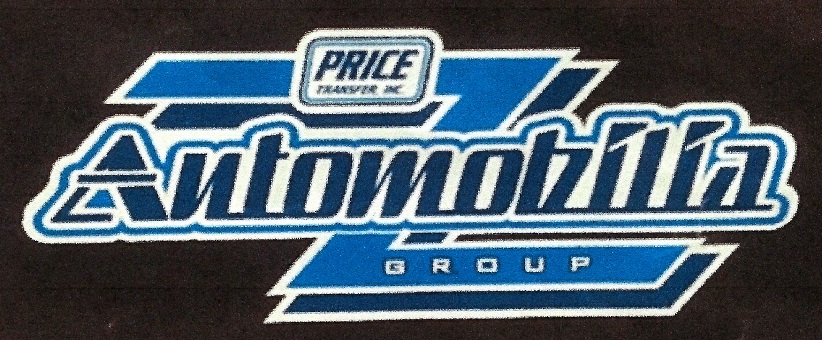 Rick Lorenzen’s AUTOMOBILIA Car CollectionSaturday, November 14th  9:00am to 12:00pmAt  “PRICE TRANSFER”2790 Del Amo Blvd., Rancho Dominguez(710 Fwy @ E. Del Amo Blvd.)Follow the signs for off-street parking!Lots of showrooms and automobiles!Talk to the Crew!! Bring your Oldsmobile!!Lunch will follow at TBA location!!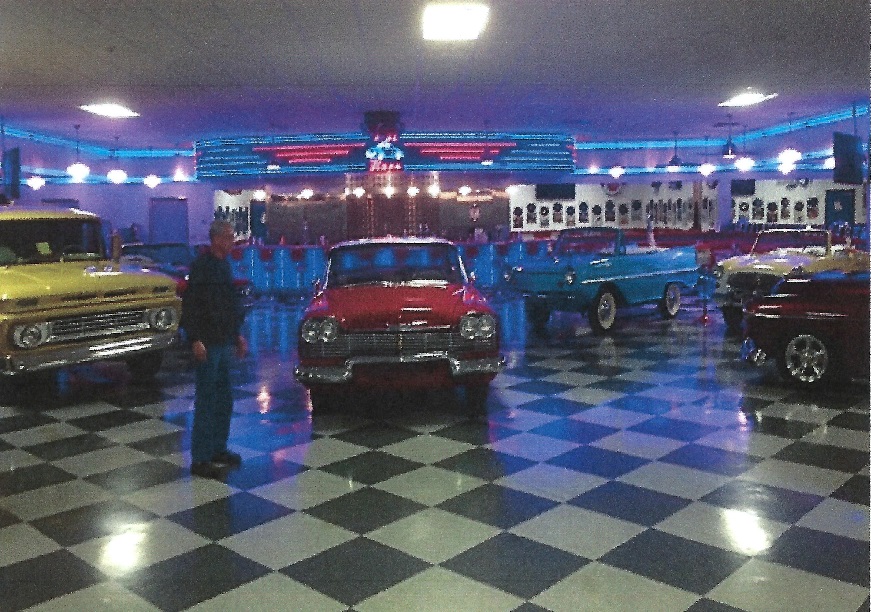 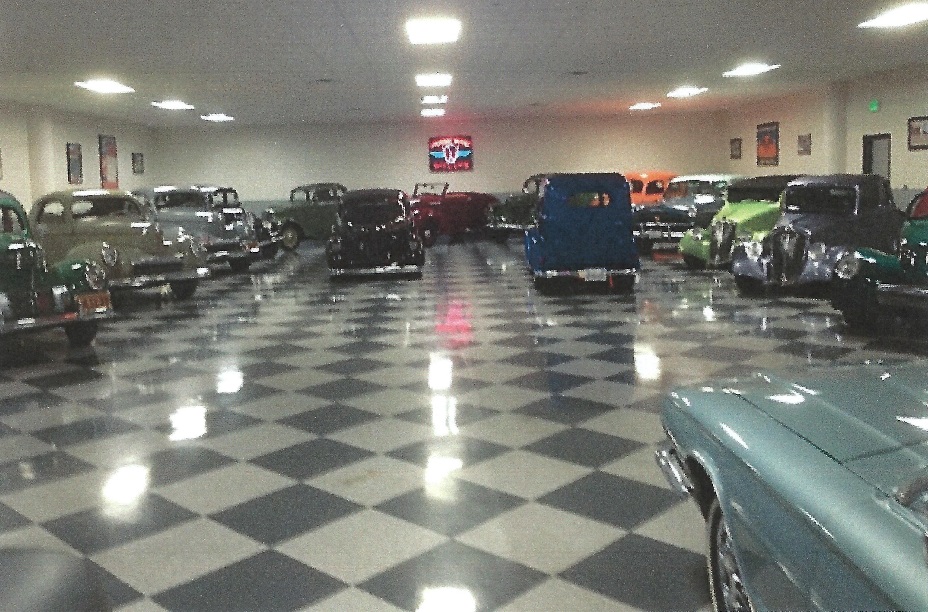 SOUTHERN  CALIFORNIA  OLDSMOBILE  CLUB  EVENT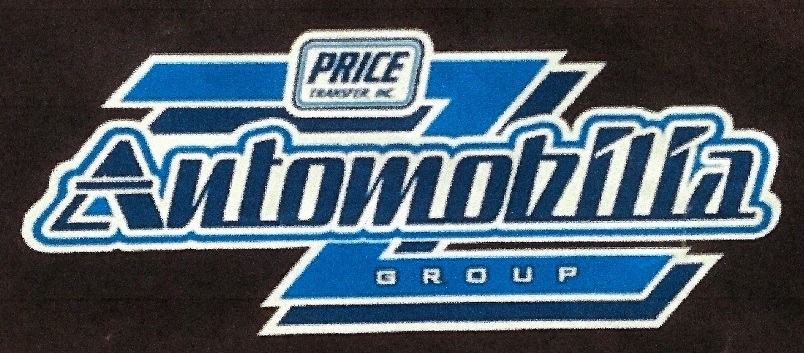 Rick Lorenzen’s AUTOMOBILIA Car CollectionSaturday, November 14th  9:00am to 12:00pmAt  “PRICE TRANSFER”2790 Del Amo Blvd., Rancho Dominguez(710 Fwy @ E. Del Amo Blvd.)Follow the signs for off-street parking!Lots of showrooms and automobiles!Talk to the Crew!! Bring your Oldsmobile!!Lunch will follow at TBA location!!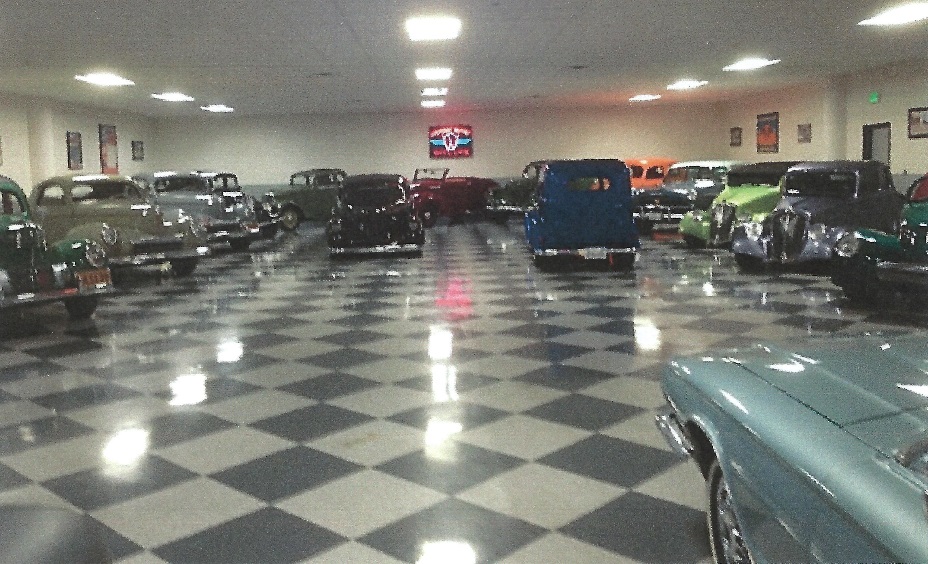 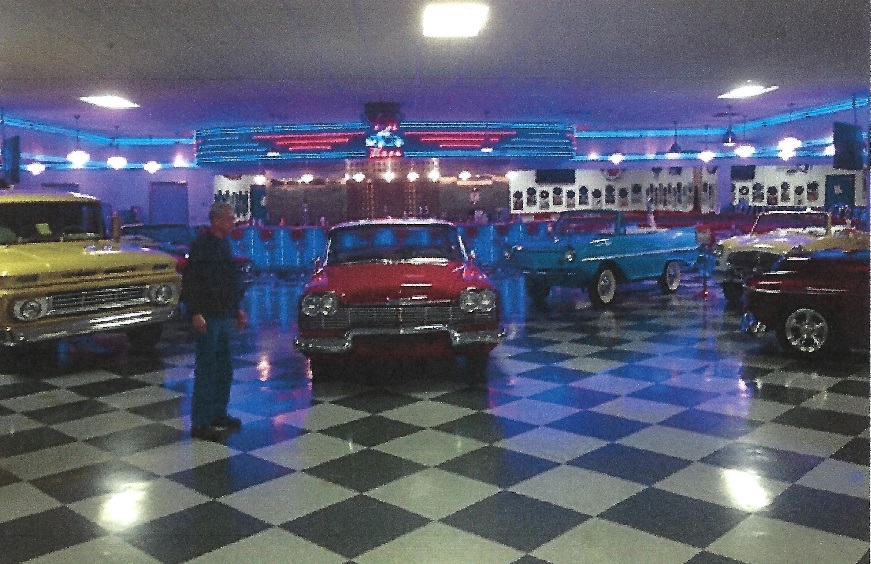 